Anexa la Hotărârea nr.353/2023(pag.1-35)Procedura de acordare a eşalonării la plată a obligaţiilor restante datorate bugetului local al Municipiului CraiovaArt. 1. Instituirea posibilităţii acordării eşalonării la plată de către organul fiscal localLa cererea temeinic justificată a contribuabilului, Direcția Impozite și Taxe acordă înlesniri sub forma eşalonării la plată pe o perioadă de cel mult 1 an de zile, pentru obligațiile fiscale restante, în condiţiile prezentei proceduri.Art. 2. Beneficiarii eşalonăriiPrezenta procedură se aplică contribuabililor, persoane fizice sau juridice de drept public sau privat, indiferent de forma de organizare, care la data depunerii cererii privind acordarea eșalonarii înregistrează obligații fiscale restante către bugetul local al Municipiului Craiova.În sensul prevederilor prezentei proceduri, asocierile fără personalitate juridică care, potrivit legii, au calitatea de contribuabil sunt asimilate persoanelor juridice.Art.3.Obiectul eşalonăriiEşalonarea la plată se acordă pentru toate obligaţiile fiscale principale de plată restante, precum și pentru obligațiile fiscale accesorii aferente acestora înscrise încertificatul de atestare fiscală, dacă sunt îndeplinite condițiile prevăzute în prezenta procedură.Obligațiile fiscale accesorii se stabilesc/actualizează la data emiterii certificatului de atestare fiscală, în condițiile Codului de procedură fiscală.În scopul eșalonării la plată, sunt asimilate obligațiilor fiscale:a) amenzile de orice fel administrate de organul fiscal local;b) creanţele bugetare stabilite de alte organe şi transmise spre recuperare organului fiscal local, potrivit legii, inclusiv creanţele bugetare rezultate din raporturi juridice contractuale stabilite prin hotărâri judecătoreşti sau alte înscrisuri care, potrivit legii, constituie titluri executorii;Prin excepție de la prevederile alin.(1), nu fac obiectul eșalonării următoarele obligații de plată:obligaţiile fiscale însumătotală mai micăde100 000 leiîncazulpersoanelor fizice şi1 000 000 lei în cazul persoanelor juridice;obligaţiile fiscale care au făcut obiectul unei eşalonări acordate în temeiul prezentei proceduri, care şi-a pierdut valabilitatea;obligațiile de plată restante de a căror plată depinde acordarea sau menținerea unei autorizații, acord ori alt act administrativ similar, potrivit legii;obligaţiile fiscale care au scadența după data eliberării certificatului de atestare fiscală;obligaţiile fiscale care, la data eliberării certificatului de atestare fiscală, intrăsub incidenţa art. 167 din Codul de procedură fiscală, în limita sumei de rambursat/de restituit/de plată de la buget.Eșalonarea la plată nu se acordă pentru obligațiile fiscale stabilite prin acte administrative fiscale care, la data eliberării certificatului de atestare fiscală, sunt suspendate în condiţiile art.14 sau 15 din Legea contenciosului administrativ nr. 554/2004, cu modificările şi completările ulterioare. În cazul în care suspendarea executării actului administrativ fiscal încetează după data comunicării unei decizii de eşalonare la plată, debitorul poate solicita includerea îneşalonare a obligaţiilor fiscale ce au făcut obiectul suspendării, precum şi a obligaţiilor fiscale accesorii aferente. În cazul în care debitorul nu solicită includerea în eșalonare a obligațiilor care au făcut obiectul suspendării, atunci el trebuie să le achite în termen de 30 de zile de la data încetării suspendării. În acest scop, organul fiscal comunică debitorului o notificare privind obligaţiile fiscale individualizate înacte administrative pentrucare a încetat suspendarea executării, precum şi deciziile referitoare la obligaţiile fiscale accesorii aferente.Dacă debitorul  a solicitat includerea în planul de eșalonare a obligațiilor fiscale ce au făcut obiectul suspendării se emite decizie privind modificarea deciziei de eșalonare la plată a obligațiilor fiscale și un nou grafic de eșalonare. Perioada de eşalonare la plată este de maxim 12 de luni.Art.4. Condiţii de acordare a eșalonării la platăPentru acordarea eşalonării la plată a obligaţiilor fiscale, debitorul trebuie să îndeplinească cumulativ următoarele condiţii:să se afle în dificultate generată de lipsa temporară de disponibilităţi băneşti şi să aibă capacitate financiară de plată pe perioada de eşalonare la plată. Situația se apreciază de organul fiscal pe baza documentelor relevante prevăzute în prezenta procedură, depuse de contribuabil sau deținute de organul fiscal;să aibă constituită garanţiapotrivitart.9;să nu se afle în procedura insolvenţei, potrivit prevederilor Legii nr.85/2014 privind procedurile de prevenire a insolvenței și de insolvență ;să nu se afle în dizolvare sau lichidare potrivit prevederilor legale în vigoare;să nu li se fi stabilit răspunderea potrivit legislaţiei privind insolvenţaşi/sau răspunderea solidară, potrivit prevederilor art. 25 şi 26. Prin excepţie, dacă actele prin care s-a stabilit răspunderea sunt definitive în sistemul căilor administrative şi judiciare de atac, iar suma pentru care a fost atrasă răspunderea a fost achitată, condiţia se consideră îndeplinită.Pe lângă condiţiile prevăzute la alin. (1), debitorul trebuie să aibă depuse toate declaraţiile fiscale, condiţie ce trebuie îndeplinită la data eliberării certificatului de atestare fiscală.Condiţia prevăzută la alin. (2) se consideră îndeplinită şi în cazul în care, pentru perioadele în care nu s-au depus declaraţii fiscale, obligaţiile fiscale au fost stabilite, prin decizie, de către organul fiscal.Art.5. Cererea de acordare a eșalonării la platăCererea de acordare a eşalonării la plată (Anexa nr.1) se depune la registratura Direcției Impozite și Taxe sau se transmite prin poştă cu confirmare de primire și se soluționează în termen de maxim 60 de zile de la data înregistrării.Cererea va cuprinde următoarele elemente:datele de identificare a debitorului: denumirea/numele şi prenumele acestuia, a/ale reprezentantului legal/împuternicitului, dacă este cazul, domiciliul fiscal, codul de identificare fiscală, numărul de telefon/fax al acestora, adresa de e-mail;perioada pentru care se solicită eşalonarea la plată, exprimată în luni, şi motivarea acesteia;suma totală pentru care se solicită eşalonarea la plată, defalcată pe tipuri de impozite, taxe şi alte sume datorate bugetului local, pe obligaţii fiscale principale şiaccesorii;justificarea stării de dificultate generate de lipsa temporară de disponibilităţi băneşti şi cauzele acesteia;data şi semnătura debitorului/reprezentantului legal/împuternicitului.În cazul persoanelor fizice, la cererea de acordare a eşalonării la plata obligaţiilor fiscale se anexează următoarele documente:copie de pe actul de identitate valabil;copie de pe certificatul de căsătorie, după caz;acte prin care se dovedesc veniturile contribuabilului pe ultimele 6 luni anterioare depunerii cererii de acordare a eşalonării la plata obligaţiilor fiscale (adeverinţă de venit de la locul de muncă, în care să se precizeze perioada pentru care este angajat solicitantul, cupon de pensie, fişă fiscală etc.);indicarea felului garanţiei ce urmează a fi constituită conform art.9 din prezenta procedură.În cazul persoanelor juridice, la cererea de acordare a eşalonării la plata obligaţiilor fiscale se anexează următoarele documente:situațiile financiare anuale ale ultimelor două exerciții financiare anterioare anului curent  și dovada depunerii la ANAF;actele care dovedesc veniturile contribuabilului pe ultimele 6 luni anterior datei depunerii cererii de eșalonare;declaraţia pe proprie răspundere a reprezentantului legal din care să reiasă că nu se află sub incidența legislației privind insolvenţa, că nu se află în dizolvare, potrivit prevederilor legale în vigoare, şi că nu i s-a stabilit răspunderea, potrivit legislațieiprivind insolvenţa, şi/sau răspunderea solidară, potrivit prevederilor art. 25 şi 26 din Codul de procedură fiscală (model în Anexa nr. 2);situaţia încasărilor şi plăţilor pe ultimele 6 luni anterioare datei depunerii cererii de acordare a eşalonării la plată, conform modelului prevăzut în Anexa nr. 3 la procedură;balanță de verificare analitică a lunii anterioare datei depunerii cererii, semnată de reprezentantul legal și de persoana care conduce contabilitatea persoanei juridice;program de redresare financiară semnat de reprezentantul legal al contribuabilului;copii certificate pentru conformitate cu originalele ale documentelor ce vor sta la baza constituirii garanției conform art. 9 din prezenta procedură.Art.6. Eliberarea certificatului de atestare fiscalăDupă primirea cererii de acordare a eşalonării la plată,organul fiscal verifică:dacă cererea conţine elementele prevăzute la art.5 alin.(2);dacă cererea este însoţită de documentele prevăzute la art.5 alin.(3) sau alin.(4), după caz;dacă au fost depuse toate declarațiile fiscale;existenţa unor sume de rambursat/de restituit/de plată de la buget.În situaţia în care nu sunt îndeplinite condiţiile prevăzute la alin. (1), organul fiscal îndrumă debitorii în privinţa drepturilor şi obligaţiilor ce le revin în cursul procedurii de acordare a eșalonării la plată.În vederea soluţionării cererii de acordare a eşalonărilor la plată a obligaţiilor fiscale şi a stabilirii sumelor care vor face obiectul acestora, organul fiscal eliberează,din oficiu, certificatul de atestare fiscală. Certificatul de atestare fiscală se eliberează în două exemplare: un exemplar se comunică contribuabilului, iar un exemplar searhivează de către organul fiscal la dosarul eşalonării.Certificatul de atestare fiscală se eliberează în termen de cel mult 2 zile lucrătoare de la înregistrarea cererii. În situația în care debitorul depune declarații fiscale, pentru corectarea situației fiscale, termenul de eliberare începe să curgă de la data comunicării deciziilor de impunere.Încazul în care există diferenţe între sumele solicitate de către debitor în cerere şi cele înscrise în certificatul de atestare fiscală, organul fiscal solicită, în scris, prezența debitorului la sediul său pentru clarificarea situaţiei fiscale a acestuia.Solicitarea se transmite debitorului odată cu certificatul de atestare fiscală. Dispoziţiile art. 56 din Codul de procedură fiscală se aplică în mod corespunzător.După clarificarea neconcordanţelor, organul fiscal întocmeşte în două exemplare un proces-verbal de punere de acord, conform modelului prevăzut în Anexa nr. 4. Odată cu întocmirea procesului verbal de punere de acord se eliberează, în două exemplare, un nou certificat de atestare fiscală. Un exemplar al procesului-verbal de punere de acord şi al certificatului de atestare fiscală se comunică debitorului, iar un exemplar al acestora se arhivează de către organul fiscal la dosarul eşalonării.Termenul de clarificare a neconcordanţelor este de cel mult 15 zile de la data comunicării certificatului de atestare fiscală inițial. Termenul de soluţionare a cererii se prelungeşte în mod corespunzător.În situația în care contribuabilul nu răspunde notificării sau nu depune documentele necesare clarificării situației fiscale, cererea de eșalonare se soluționează prin emiterea deciziei de respingere a cererii de eșalonare.Art.7.   Acordul de principiuDupă înregistrarea cererii și analizarea documentației aferente, concomitent cu procesul-verbal de punere în acord, organul fiscal emite și comunică prin poștă cu aviz de primire, pe bază de semnătură sau prin mijloace electronice de transmitere la distanță, acordul de principiu, prevăzut în Anexa nr.5 la procedură.Acordul de principiu reprezintă înscrisul emis de organul fiscal local și reflectă rezultatul analizei efectuate de către acesta asupra cererii și documentației aferente acesteia cuprinzând: perioada de eșalonare la plată, data până la care este valabilă garanția în cazul în care aceasta este constituită sub forma scrisorii de garanție/poliței de asigurare de garanție, precum și cuantumul garanției, cu menționarea sumelor eșalonate la plată, a majorărilor de întârziere datorate pe perioada de eșalonare la plată și a procentului prevăzut la art. 185 alin. (4) din Legea nr. 207/2015 privind Codul de procedură fiscală, corespunzător perioadei de eșalonare.Art.8. Retragerea cererii de acordare a eșalonăriiCererea poată fi retrasă de contribuabil până la emiterea deciziei de eșalonare la plată aobligațiilor fiscale sau a deciziei de respingere, pe baza unei solicitări scrise. Cererea de retragere se depune în condițiile art. 5 alin.(1)  din prezenta, iar Direcția Impozite și Taxe prin serviciile Urmărire, Executare Silită Persoane Fizice  (U.E.S.P.F)/Urmărire, Executare Silită Persoane Juridice (U.E.S.P.J.) emite și comunică contribuabilului decizia prin care se ia act de retragerea cererii (Anexa nr.6).Prin retragerea cererii, contribuabilul nu pierde dreptul de a depune o nouă cerere în măsura în care sunt îndeplinite condițiile prevăzute în prezenta procedură.Art.9. GaranţiiPentru acordarea eşalonării la plata obligaţiilor fiscale, contribuabilii trebuie să constituie garanţii, în termen de maxim 15 zile de la comunicarea acordului de principiu, astfel:în cazul persoanelor fizice, o sumă egală cu două rate medii din eşalonare, reprezentând obligaţii fiscale eşalonateşi majorări de întârziere calculate pe perioada eșalonării;în cazul persoanelor juridice garanţia trebuie să acopere totalul obligaţiilor fiscale eşalonate la platăşi majorări de întârziere calculate pe perioada eșalonării;Prin excepţie de la prevederile alin. (1), următoarele categorii de contribuabili nu trebuie să constituie garanţii:instituţiile publice, astfel cum sunt definite prin Legea nr. 500/2002 privind finanţele publice, cu modificările şi completările ulterioare, precum şi prin Legea nr. 273/2006, cu modificările şi completările ulterioare, după caz;autorităţile/serviciile publice autonome înfiinţate prin lege organică;unităţile şi instituţiile de drept public prevăzute la art. 7 din Ordonanţa Guvernului nr.57/2002 privind cercetarea ştiinţifică şi dezvoltarea tehnologică, aprobată cu modificări şi completări prin Legea nr. 324/2003, cu modificările şi completările ulterioare;instituţiile de învăţământ superior de stat, indiferent de forma de organizare.Garanţiile pot consta în:mijloace băneşti consemnate pe numele contribuabilului la dispoziţia organului fiscal, la o unitate a Trezoreriei Statului;scrisoare de garanţie bancară emisă de o instituție de credit, a cărei perioadă de valabilitate să fie cu cel puțin trei luni mai mare decât scadența ultimei rate din eșalonarea la plată și care să acopere întreaga creanță solicitată în eșalonare, inclusiv majorările calculate pe perioada eșalonării în cazul persoanelor juridice, respectiv o sumă egală cu două rate medii din eşalonare în cazul persoanelor fizice;instituirea sechestrului asigurător/sechestru imobiliar propriu-zisa supra bunurilor libere de sarcini aflate în proprietatea debitorului;încheierea unui contract de ipotecă sau gaj în favoarea organului fiscal competent pentru executarea obligaţiilor fiscale ale debitorului pentru care există un acord de eşalonare la plată, având ca obiect bunuri proprietate a unei terţe persoane, libere de orice sarcini.Pot forma obiect al garanţiilor constituite potrivit alin. (3) numai bunurile mobile care nu au durata normală de funcţionare expirată, potrivit Legii nr. 15/1994 privind amortizarea capitalului imobilizat în active corporale şi necorporale, republicată, cu modificările şi completările ulterioare, precum și bunurile mobile care, deși au durata normală de funcționare expirată, au fost supuse reevaluării potrivit regulilor contabile în vigoare. Bunul ce constituie obiect al garanţiei prevăzute la alin. (3) lit. d) nu poate să mai constituie obiect al unei garanţii pentru eşalonarea la plată a obligaţiilor unui alt debitor.Nu se constituie garanţii în cazul în care valoarea bunurilor proprietatea debitorului deja sechestrate de organul fiscal acoperă valoarea prevăzută la alin.(1), cu condiţia prezentării unui raport de evaluare cu valori actualizate ale bunurilor sechestrate la data depunerii cererii. Dispoziţiile alin. (8) sunt aplicabile în mod corespunzător.În situaţia în care valoarea bunurilor deja sechestrate de organul fiscal nu acoperă valoarea prevăzută alin. (1), debitorul constituie garanţie pentru diferenţa de valoare neacoperită.Bunurile oferite drept garanţie potrivit alin. (3) lit. c) și d) se evaluează de un expert evaluator independent, autorizat conform legii, care întocmeşte un raport de evaluare, iar costul evaluării se suportă de către contribuabil. Pentru bunurile oferite drept garanţie potrivit alin. (3) lit. c) și d), debitorul depune la organul fiscalcompetent, în termende cel mult 15 de zile de la comunicarea acordului de principiu, raportul de evaluare  însoțit de următoarele documente, după caz:actul de proprietate asupra bunului;extrasul de carte funciară actualizat, în cazul bunurilor imobile;fișa mijloacelor fixe;contractul de ipotecă sau gaj încheiat.În cazul în care contribuabilul constituie garanţie sub forma scrisorii de garanţie bancară, aceasta trebuie să cuprindă următoarele elemente:denumirea băncii emitente;data emiterii scrisorii de garanţie şi perioada de valabilitate a acesteia. În acest caz, scrisoarea trebuie să aibă menţiunea că perioada de valabilitate a acesteia este cu cel puţin 3 luni mai mare decât scadenţa ultimei rate din eşalonarea la plată;valoarea scrisorii de garanţie bancară;obiectul pentru care se eliberează scrisoarea de garanţie bancară;semnăturile autorizate conform competenţelor stabilite;angajamentul ferm al băncii emitente de a plăti suma stabilită, în mod necondiţionat şi irevocabil, la solicitarea organului fiscal.Direcția Impozite şi Taxe eliberează garanţiile în cel mult 15 zile de la data achitării ultimei rate din graficul de eșalonare la plată.Neconstituirea garanțiilor în termenul prevăzut la alin. (1) conduce la emiterea deciziei de respingere a cererii de acordare a eșalonării la plată. Art.10.Modul de soluţionare a cererii și procedura de emitere a deciziei de eșalonare la plată a obligațiilor fiscale ori a deciziei de respingere a cererii de acordare a eșalonării la plată:Cererea contribuabilului se analizează de Direcția Impozite şi Taxe prin S.U.E.S.P.F./S.U.E.S.P.J.şi se soluţionează prin emiterea deciziei de eşalonare la plată a obligațiilor fiscale (Anexa nr. 7) sau a deciziei de respingere a cererii de eşalonare la plată (Anexa nr. 8), după caz.Cuantumul şi termenele de plată a ratelor de eşalonare se stabilesc prin grafice de eşalonare, care fac parte integrantă din decizia de eşalonare la plată.După eliberarea certificatului de atestare fiscală şi, după caz, punerea de acord a sumelor potrivit art.6, alin. (7),  respectiv a acordului de principiu potrivit art.7, organul fiscal verifică încadrarea cererii în prevederile prezentei hotărârişi comunică debitorului decizia de eșalonare la plată sau decizia de respingere, după caz.Direcția Impozite şi Taxe, prin serviciile de specialitate, analizează cererile de acordare a eşalonării la plată a obligaţiilor fiscale.După eliberarea certificatului de atestare fiscală, respectiv a acordului de principiu organul fiscal verifică:dacă sunt îndeplinite condiţiile prevăzute la art.4;dacă cererea de acordare a eşalonărilor la plată a obligaţiilor fiscale conţine obligaţiile de plată prevăzute la art. 3 alin. (3).Îndeplinirea de către persoanele juridice a condiţiei prevăzute la art. 4 alin. 1 lit. a) din prezenta procedură, referitoare la dificultatea generată de lipsa temporară de disponibilităţi băneşti şi capacitatea financiară de plată pe perioada de eşalonare, se analizează şi se stabileşte de organul fiscal pe baza documentelor referitoare la încasările şiplăţile pe ultimele 6 luni anterioare depunerii cererii de acordare a eşalonărilor la plată a obligaţiilor fiscale, a programului de restructurare sau de redresare financiară prezentat de contribuabil ori a altor informaţii şi/sau documente relevante prezentate de contribuabil sau deţinute de organul fiscal. În această analiză sunt relevante evoluţia pozitivă a capacităţii financiare de plată pe perioada eşalonării, precum şi sustenabilitatea acesteia.După verificarea condiţiilor prevăzute la pct. 4.1., organul fiscal întocmeşte un referat (Anexa nr.9) privind îndeplinirea acestor condiții.Referatul prevăzut la pct. 4.3., însoţit de documentele justificative, stă la baza emiterii deciziei de eșalonare la plată a obligațiilor fiscale/respingere a cererii de acordare a eşalonărilor la plată a obligaţiilor fiscale.Eşalonarea la plată se acordă pe o perioadă de cel mult 1 an, stabilită în condițiile art.3 alin.(7) din prezenta procedură, prin emiterea deciziei de eşalonare la plată a obligaţiilor fiscale. Perioada de eşalonare la plată a obligaţiilor fiscale se stabileşte în funcţie de cuantumul obligaţiilor fiscale care se eşalonează la plată şi de capacitatea financiară de plată a contribuabilului.Termenul de plată a ratelor de eşalonare este data de 15 a fiecărei luni. Prima rată din graficul de eşalonare la plată are termenul de plată data de 15 a lunii următoare  comunicării deciziei de eşalonare la plată a obligaţiilor fiscale.Decizia de eșalonare la plată a obligațiilor fiscale cuprinde obligațiile principale de plată și obligațiile de plată accesorii aferente acestora, calculate până la data emiterii certificatului de atestare fiscală  precum și majorările datorate pe perioada de eșalonare la plată prevăzute în acordul de principiu.Decizia se emite în două exemplare, dintre care un exemplar se comunică contribuabilului, iar un exemplar se arhivează de organul fiscal la dosarul înlesnirilor la plată. Dacă contribuabilul constituie garanție sub forma scrisorii de garanție bancară, decizia de eșalonare la plată a obligațiilor fiscale se emite în trei exemplare, iar cel de-al treilea exemplar se comunică băncii emitente.Cererea se soluţionează prin decizie de respingere în oricare dintre următoarele situaţii:în cazul cererilor depuse pentru obligaţiile prevăzute la art. 3 alin. (4), alin.(5);dacă nu sunt îndeplinite condiţiile de acordare prevăzute laart.4;debitorul nu depune documentele justificative necesare soluţionării cererii;cererea şi documentele aferente nu prezintă nicio modificare faţă de condiţiile de acordare a eşalonării la plată dintr-o cerere anterioară care a fost respinsă;în cazul stingerii în totalitate, până la data emiterii deciziei de eşalonare la plată, a obligaţiilor fiscale care au făcut obiectul cererii de eşalonare la plată;în situația prevăzută la art. 9 alin. (12); în situația prevăzută la art. 6 alin. (8).Înaintea emiterii decizie de respingere a cererii de acordare a eşalonărilor la plată a obligaţiilor fiscale, organul fiscal efectuează audierea debitorului, conform art. 9 din Codul de procedură fiscală. În acest caz, organul fiscal va întocmi un proces-verbal de audiere, conform modelului dinAnexa nr. 11  la procedură.Decizia de respingere a cererii de acordare a eşalonărilor la plată a obligaţiilor fiscale se emite în 2 exemplare, în baza referatului întocmit de serviciul U.E.S.P.J./U.E.S.P.F. (Anexa nr. 10) dintre care un exemplar se comunică debitorului, iar un exemplar se arhivează de organul fiscal la dosarul eşalonării.Art.11. Condiţii de menţinere a valabilităţii eşalonării la platăEşalonarea la plată acordată pentru obligaţiile fiscale îşi menţine valabilitatea în următoarele condiţii:Contribuabilul să-și îndeplinească în termenul legal obligațiile declarative pe perioada eșalonării, la termenele prevăzute de Codul fiscal;să se achite, potrivit legii, obligațiile fiscale principale născute pe perioada eșalonării, la termenele de plată prevăzute de Codul fiscal;să se respecte cuantumul şi termenele de plată din graficul de eșalonare. să se achite diferențele de obligații fiscale stabilite prin declarații rectificative în termen de cel mult 30 de zile de la data depunerii declarației;să se achite majorările de întârziere calculate între data emiterii certificatului de atestare fiscală și data emiterii deciziei de eșalonare la plată a obligațiilor fiscale, odată cu achitarea primei rate din graficul de eșalonare; să se achite, în termen de cel mult 30de zile de la data comunicării înştiinţării de plată, obligaţiile fiscale stabilite prin acte administrative fiscale ce au fost suspendate în condiţiile art. 14 sau 15 din Legea nr. 554/2004, cu modificările şi completările ulterioare, şi pentru care suspendarea executării actului administrativ fiscal a încetat după data comunicării deciziei de eşalonare la plată.să se achite, în termen de cel mult 30 de zile de la data comunicării înştiinţării de plată, obligaţiile fiscale stabilite de alte autorităţi a căror administrare a fost transferată organului fiscal după emiterea deciziei de eşalonare la plată a obligațiilor fiscale;să se achite sumele pentru care s-a stabilit răspunderea potrivit prevederilor legislaţiei privind insolvenţaşi/sau răspunderea solidară potrivit prevederilor art. 25 şi26 din Legea nr. 207/2015 privind Codul de procedură fiscală, în cel mult 30 de zile de la data stabilirii răspunderii;contribuabilul să nu intre sub incidenţa uneia dintre situaţiile prevăzute la art.4 alin.1 lit.c) şi d);În situaţia în care termenele prevăzute la alin. (1) se împlinesc după data finalizării eşalonării la plată, obligaţiile fiscale trebuie stinse până la data finalizării eşalonării la plată.În situația în care sumele eșalonate la plată au fost stinse în totalitate și au fost respectate condițiile prevăzute la alin. (1), organul fiscal local comunică contribuabilului decizia de finalizare a eșalonării la plată (Anexa nr. 12).Art.12. Pierderea valabilităţii eşalonării la plată şi consecinţele pierderii acesteiaEşalonarea la plată îşi pierde valabilitatea la data la care nu sunt respectate dispoziţiile art. 11 alin. (1). În acest sens, serviciul U.E.S.P.J. / U.E.S.P.F. întocmește un referat (Anexa nr. 13)  care va sta la baza emiterii  deciziei de constatare a pierderii valabilităţii eşalonării la plată (Anexa nr. 14), ce se comunică contribuabilului.Pierderea valabilităţii eşalonării la plată atrage începerea sau continuarea, după caz, a executării silite pentru întreaga sumă nestinsă.Odată cu pierderea valabilității eșalonării la plată, pentru obligațiile principale de plată care au făcut obiectul eșalonării se datorează majorări de întârziere de 1% calculate pentru fiecare lună sau fracțiune de lună, de la data emiterii deciziei de eșalonare la plată până la data stingerii sumei datorate, inclusiv.În cazul pierderii valabilității eșalonării la plată, organul fiscal local execută garanțiile în contul obligațiilor fiscale rămase nestinse.Art.13. Majorările de întârzierePe perioada pentru care au fost acordate eşalonări la plată, pentru obligaţiile fiscale principale eşalonate la plată, se datorează majorări de întârziere de 0,5% pe lună sau fracţiune de lună, reprezentând echivalentul prejudiciului. Majorările se stabilesc prin acordul de principiu și vor fi reflectate și în graficul de eșalonare parte integrantă a deciziei de eșalonare la plată a obligațiilor fiscale.Pe perioada eşalonării la plată, un procent de 50% din majorările de întârziere reprezentând componenta de penalitate a acestora, aferente obligaţiilor fiscale eşalonate la plată, se amână la plată și se reflectă în acordul de principiu, respectiv în graficul de eșalonare.În situaţia încare sumele eşalonate au fost stinse în totalitate, majorările de întârziere amânate la plată se anulează prin decizia de finalizare a eșalonării la plată a obligațiilor fiscale.Art.14.  Suspendarea executării silitePentru sumele care fac obiectul eşalonării la plată nu începe sau se suspendă, după caz, procedura de executare silită, de la data comunicării deciziei de eşalonare la plată a obligațiilor fiscale.Concomitent cu comunicarea deciziei de eșalonare la plată a obligațiilor fiscale, se comunică în scris băncilor sau terților popriți suspendarea executării silite prin poprire.În cazul terților popriți, suspendarea executării silite are ca efect încetarea indisponibilizării sumelor datorate de aceștia contribuabilului, atât a celor prezente, cât și a celor viitoare, până la o nouă comunicare din partea organului fiscal privind continuarea măsurilor de executare silită prin poprire.Valorificarea bunurilor sechestrate prin modalitățile prevăzute de Codul de procedură fiscală începută asupra bunurilor mobile/imobile proprietatea contribuabilului se suspendă de la data comunicării deciziei de eșalonare la plată a obligațiilor fiscale.Art.15. Prevederi privind ordinea stingerii obligațiilor, respectiv prevederi speciale privind stingerea anticipată a obligațiilor.Pentru beneficiarii unei eșalonări la plată, ordinea de stingere a obligațiilor fiscale este următoarea:Ratele de eșalonare și/sau, după caz, obligațiile fiscale de a căror plată depinde menținerea valabilității eșalonării la plată;Sumele datorate în contul următoarelor rate din graficul de plată, până la concurența cu suma eșalonată la plată sau până la concurența cu suma achitată, după caz.În cazul în care în perioada cuprinsă între data depunerii cererii de eșalonare și data comunicării acordului de principiu s-au stins obligații fiscale prin orice modalitate prevăzută de lege și care sunt cuprinse în suma care face obiectul cererii de eșalonare la plată, se întocmește graficul de eșalonare avându-se în vedere sumele stinse iar debitorul achită ratele eșalonate până la concurența sumei rămase de plată din graficul de eșalonare.În situația în care în perioada cuprinsă între data comunicării acordului de principiu și data comunicării deciziei de eșalonare la plată, se constată că s-au stins obligații fiscale care fac obiectul eșalonării la plată, la cererea debitorului, organul fiscal local urmează a reface atât acordul de principiu cât și graficul de eșalonare pentru diferențele neachitate, prevederile prezentei proceduri aplicându-se în mod corespunzător.În situația în care debitorul achită anticipat, parțial sau total, sumele cuprinse în graficul de eșalonare la plată, va notifica în scris organul fiscal local despre intenția de a stinge anticipat aceste sume. În cazul achitării anticipate parțiale, organul fiscal local înștiințează debitorul, până la următorul termen de plată din graficul de eșalonare, cu privire la stingerea sumelor datorate în contul următoarelor rate de eșalonare aprobate până la concurența cu suma achitată. În această situație, organul fiscal local, din oficiu, reface graficul de eșalonare, până la următorul termen de plată a ratelor, cu respectarea perioadei de eșalonare aprobate. În acest caz, ratele ce fac obiectul stingerii anticipate sunt exigibile la data plății.Noul grafic de eșalonare se comunică debitorului prin decizia organului fiscal. Ori de câte ori se modifică graficul de eșalonare potrivit prezentului articol, organul fiscal local emite decizie de modificare a deciziei de eșalonare la plată a obligațiilor fiscale (Anexa nr. 15),în baza referatului întocmit de serviciul U.E.S.P.J. / U.E.S.P.F. (Anexa nr. 16)Art. 16. Dispoziţii finaleOrganul fiscal competent care emite decizia de eşalonare la plată poate îndrepta erorile din conţinutul acesteia, din oficiu sau la cererea debitorului, printr-o decizie de îndreptarea erorii. Decizia de îndreptarea erorii produce efecte faţă de debitor de la data comunicării acesteia, potrivit legii. Debitorul poate renunţa la eşalonarea la plată pe perioada de valabilitate a acesteia, prin depunerea unei cereri de renunţare la eşalonare.În cazul renunţării la eşalonare, debitorul trebuie să achite obligaţiile fiscale rămase din eşalonare până la data la care intervine pierderea valabilităţii eşalonării la plată.În cazul nerespectării obligaţiei prevăzute la lit. b), sunt aplicabile prevederile referitoare la pierderea valabilităţii eşalonării la plată.În cazul respingerii cererii de acordare a eşalonării la plată, contribuabilul poate depune o nouă cerere în termen de 12 luni de la data comunicării deciziei de respingere a cererii.Dispoziţiile prezentei proceduri se completează în mod corespunzător cu prevederile Legii nr. 207/2015 privind Codul de procedură fiscală, cu modificările și completările ulterioare.PREŞEDINTE DE ŞEDINŢĂ,Lucian Costin DINDIRICĂAnexa nr.1 la procedurăCerere eșalonare la plată a obiligațiilor fiscaleContribuabilul/împuternicit (PF),CNP......................,identificat prin B.I./C.I.serie.........,nr................,cu domiciliul fiscal în municipiul/oraș/comuna.........................,str...................................,nr........,bl...............,sc................,et........,ap..................,telefon/fax..............................e-mail ..........,B.	Contribuabilul	(PJ)........................................................................, cod	deidentificare fiscală....................................,înregistrat la Registrul Comerțului sub nr..................................., cont IBAN.....................deschis la	,prinreprezentant/administrator	.................................................,	cu	domiciliul fiscal în localitatea...............................,str......................................................,nr	,bl.....................,sc................,et........,ap..................,telefon/fax	,e-mail	,În conformitate cu prevederile art. 185 din Legea nr. 207/2015 privind Codul deprocedură fiscală, cu modificările şi completările ulterioare, și ale H.C.L. nr. /____ privind aprobarea procedurii de eșalonare la plata obligațiilor datorate bugetului local al Municipiului Craiova, solicit eșalonarea la plată a obligațiilor fiscale restante în cuantum total de ............................... lei pentru o perioadă de .......luni, motivat de faptul că .................................................................................................................................................................................................................................................................................................................................Valoarea și componența creanțelor fiscale principale și a majorărilor de întârziere de eșalonat sunt evidențiate astfel:Prezenta cerere se completează cu următoarele documente prevăzute în procedura de eșalonare:În cazul persoanelor fizice:Copie de pe actul de identitate valabil;copie de pe certificatul de căsătorie, după caz;acte prin care se dovedesc veniturile contribuabilului pe ultimele 6 luni anterioare depunerii cererii de acordare a eşalonării la plata obligaţiilor fiscale (adeverinţă de venit de la locul de muncă, în care să se precizeze perioada pentru care este angajat solicitantul, cupon de pensie, fişă fiscală etc.);declarația pe proprie răspundere a reprezentantului legal din care să reiasă că nu i s-a stabilit răspunderea, potrivit legislației privind insolvența, și/sau răspunderea solidară, potrivit prevederilor art. 25 și 26 din Codul de procedură fiscală;indicarea felului garanţieice urmează a fi constituităconformart. 9dinprocedură.Încazulpersoanelorjuridice:Situațiile financiare anuale ale ultimelor două exerciții financiare anterioare anului curent și dovada depunerii la A.N.A.F.;situaţia încasărilor şiplăţilor pe ultimele 6 luni anterioare datei depunerii cererii de acordare a eşalonării la plată, conform modelului prevăzut în Anexa nr. 2 laprocedură;declarația pe proprie răspundere a reprezentantului legal din care să reiasă că nu se află incidența legislației privind insolvența, că nu se află în dizolvare, potrivit prevederilor legale în vigoare, și că nu i s-a stabilit răspunderea, potrivit legislației privind insolvența, și/sau răspunderea solidară, potrivit prevederilor art. 25 și 26 din Codul de procedură fiscală;balanța de verificare analitică a lunii anterioare datei depunerii cererii, semnată de reprezentantul legal și de persoana care conduce contabilitatea persoanei juridice;program de redresare financiară semnat de reprezentantul legal al contribuabilului;copii certificate pentru conformitate cu originalele ale documentelor ce vor sta la baza constituirii garanției conformart. 9dinprocedură.Numele și prenumele contribuabilului/Numele și prenumele reprezentantului legal										Semnătură,										DatăAnexa nr. 2 la procedurăDECLARAŢIE PE PROPRIA RĂSPUNDERESubsemnatul/Subsemnata, .................................................................., având C.N.P. ......................................, cetăţean român, fiul/fiica lui ...................... şi al/a ..........................., născut/născută la data de ....../......./.......... în localitatea ..........................................., domiciliat/domiciliată în ................................................................., adresa completă ....................................................................., legitimat/legitimată cu CI/BI seria ......... nr. ................, eliberată/eliberat de .......................... la data de ..................,  în calitate de ................................ al persoanei juridice .................... cu sediul în ................................ CUI .................................. cunoscând prevederile art. 292 din Codul penal cu privire la falsul în declaraţii, declar prin prezenta, pe propria răspundere, că: Persoana juridică ................................................................ cu sediul în ............................................................................ CUI .................................. nu se află sub incidența Legii nr. 85/2006 privind procedura insolvenței, respectiv Legea nr. 85/2014 privind procedurile de prevenire a insolvenței și insolvență, nu se află în dizolvare potrivit Legii nr. 31/1990 a societăților comerciale, cu modificările și completările ulterioare. De asemenea nu mi s-a atras răspunderea potrivit legislației privind insolvența și nu mi s-a atras răspunderea solidară potrivit prevederilor art. 25 și 26 din Legea nr. 207/2015 privind Codul de procedură fiscală, cu modificările și completările ulterioare. Dau această declaraţieşi o susţin. Numele și prenumele reprezentantului legalData ..../...../..... Semnătura ..............................Anexa nr.3 la procedurăSITUAŢIAÎncasărilor şi plăţilor pe ultimele 6 luni anterioare datei depunerii cererii de acordare a eşalonării la plată a obligaţiilor fiscalAnexa nr.4 la procedură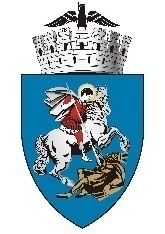 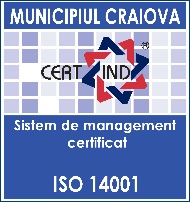 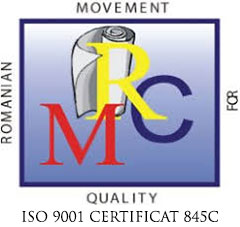 Direcția Impozite și TaxeServiciul U.E.S.P.J./U.E.S.P.F.Nr.______________PROCES-VERBALDEPUNEREDEACORDîncheiatastăzi,..../..../..........,lasediulDirecțieiImpoziteşiTaxeSubsemnatul(a),............................................,având funcţia de	încadrul Direcției Impozite şi Taxe - Serviciul ..............................., am procedat la clarificarea neconcordanţelor existente între evidența contribuabilului și sumele înscrise în Cererea de acordarea eşalonărilor la plată nr.............din data de....................,înregistrată la organul fiscal sub nr. ........ din data de ............, depusă de contribuabilul ........................, şi sumele înscrise în Certificatul de atestare fiscală nr. ................ din data de ............ .Drept urmare, am constatat și corectat rolul fiscal, în baza depunerii documentelor justificative, anexate prezentului, astfel contribuabilul figurează în evidența fiscală la data de ...................... cu următoarele obligații fiscale restante, care vor face obiectul eșalonării la plată:Altemenţiuni:...........................................................Obiecţiilecontribuabilului:.............................................AvizatContribuabil, Director executiv/ Director executiv adj.Verificat,Șef serviciu      Întocmit       ................................Anexa 5 la procedurăDIRECŢIA TAXE ŞI IMPOZITE	Serviciul U.E.S.P.J./U.E.S.P.F.Nr.______________ACORD DE PRINCIPIUDatele de identificare a contribuabilului:Denumire, sediu, cod identificare fiscală/Nume, prenume, adresă domiciliu, CNP.Date de identificare ale persoanei împuternicite:Denumire, sediu, cod identificare fiscală/Nume, prenume, adresă domiciliu, CNP	În temeiul art. 7 din H.C.L. nr. _______ privind aprobarea procedurii de eșalonare la plata obligațiilor datorate bugetului local al Municipiului Craiova, raportat la art. 185 din Legea nr. 207/2015 privind Codul de procedură fiscală.	Având în vedere cererea înregistrată la organul fiscal local cu numărul..................	Se emite prezentul acord de principiu privind:Eșalonarea la plată a obligațiilor fiscale în sumă de .................. lei, reprezentând:Amânarea la plată a obligațiilor fiscale accesorii aferente obligațiilor fiscale principale eșalonate, respectiv a componentei de penalitate ce intră în compunerea majorărilor de întârziere, datorate pe perioada eșalonării prevăzute la lit. a) col. 6, în sumă totală de .......... Perioada pentru care se acordă eșalonarea la plată este de ................ luni;În termen de cel mult 15 zile de la data comunicării prezentului acord de principiu trebuie să constituiți garanții conform art.9 din Procedura de acordare a eşalonării la plată a obligaţiilor restante datorate bugetului local al Municipiului Craiova adoptată prin H.C.L. nr ______/_____, astfel:1)în situația în care garanțiile sunt numai sub formă de scrisoare de garanție bancară sau mijloace bănești consemnate pe numele contribuabilului la dispoziția organului fiscal competent, la o unitate a Trezoreriei Statului, iar garanțiile trebuie să acopere suma de _________ lei;2)în situația în care garanțiile sunt sub forma sechestrului asiguratoriu/propriu-zis asupra bunurilor proprietate a contribuabilului, aveți obligația să depuneți și raportul de evaluare al imobilului sechestrat. Director executiv/ Director executiv adj.,Verificat,											Întocmit,Șef serviciuAnexa nr.6 la procedurăDIRECŢIA TAXE ŞI IMPOZITE	Serviciul U.E.S.P.J./U.E.S.P.F.Nr.______________DECIZIEprin care se ia act de retragerea cererii de acordare aeșalonării la plată a obligațiilor fiscale restanteDatele de identificare a contribuabilului:Denumire, sediu, cod identificare fiscală/Nume, prenume, adresă domiciliu, CNP.Date de identificare ale persoanei împuternicite:Denumire, sediu, cod identificare fiscală/Nume, prenume, adresă domiciliu, CNPAvând în vedere cererea înregistrată cu numărul ................. , de retragere a cererii numărul ......................., în temeiul dispozițiile art. 8 din Procedura de acordare a eşalonării la plată a obligaţiilor restante datorate bugetului local al Municipiului Craiovaaprobată prin H.C.L. nr ______/_____ se emite următoarea DECIZIEArt. 1  Se ia act de retragerea cererii de acordare a eșalonării la plata obligațiilor fiscale restante datorate bugetului local al municipiului Craiova depusă de către ___________________________ și înregistrată cu numărul __________.Art. 2 Împotriva prezentei decizii se poate formula contestaţie, în condiţiile art. 268 și art. 269 din Legea nr. 207/2015 privind Codul de procedură fiscală, cu modificările şi completărileulterioare,întermende45deziledeladatacomunicării,subsancțiuneadecăderii.Art.3Contestațiasedepunelaorganulfiscalemitentaldeciziei.Decizia a fost emisă astăzi, 	 Director executiv/ Director executiv adj.,Verificat,											Întocmit,Șef serviciuAnexa nr.7laprocedurăDIRECŢIA TAXE ŞI IMPOZITE	Serviciul U.E.S.P.J./U.E.S.P.F.Nr.______________DECIZIA NR. 	privindeșalonarealaplată aobligațiilorfiscaleÎn conformitate cu prevederile art. 185 din Legea nr. 207/2015 privind Codul deprocedură fiscală, cu modificările şi completările ulterioare, și ale H.C.L. nr. /____ privind aprobarea procedurii de eșalonare la plata obligațiilor datorate bugetului local al Municipiului Craiova;Avândîn vedere:Cererea nr. 	din data de 	,înregistratălaDirecția Impozite și Taxe sub nr. 	,Certificatul de atestare fiscală nr.	;Acordul de principiu nr. __________Referatul întocmit de  Direcția Impozite și Taxe, înregistratsub nr. 	;Luând în considerare că sunt îndeplinite condiţiile prevăzute în Procedura de acordare a eşalonării la plata obligațiilor datorate bugetului local al Municipiului Craiova, se emite următoareaDECIZIE:Art. 1 Se acordă eşalonarea la plată pentru contribuabilul 	 (datele de identificare ale contribuabilului și datele de identificare ale împuternicitului, dacă este cazul, respectiv denumire/nume și prenume, adresă/domiciliul fiscal, codul de identificară fiscal/CNP) pe o perioadă deluni a obligaţiilor fiscale exigibile existente în sold la data eliberării certificatului de atestare fiscală, în sumă totală de , reprezentândArt. 2 Cuantumul şi termenele de plată a ratelor de eşalonare se stabilesc prin graficul de eşalonare, care face parte integrantă din prezenta decizie.Art.3 Împotrivaprezenteideciziisepoateformulacontestaţie,încondiţiile art.268șiart. 269 din Legea nr. 207/2015 privind Codul de procedură fiscală, cu modificările şi completările ulterioare, în termen de 45 de zile de la data comunicării, sub sancțiunea decăderii.Art.4Contestațiasedepunelaorganulfiscalemitentaldeciziei.Decizia a fost emisă astăzi, 		 Director executiv/ Director executiv adj.,Verificat,											Întocmit,Șef serviciuAnexa nr.8 la procedurăDIRECŢIA TAXE ŞI IMPOZITE	Serviciul U.E.S.P.J./U.E.S.P.F.Nr.______________DECIZIA NR.privindrespingereacereriideacordareaeșalonăriilaplatăa obligațiilorfiscaleÎn conformitate cu prevederile art. 185 din Legea nr. 207/2015 privind Codul deprocedură fiscală, cu modificările şi completările ulterioare, și ale H.C.L. nr. /_____ privind aprobarea procedurii de eșalonare la plata obligațiilor datorate bugetului local al Municipiului Craiova;Avândîn vedere:Cererea dumneavoastră nr. 		 din data de 	_, înregistrată la Direcția  Impozite și Taxe sub nr. 	,Certificatuldeatestarefiscală nr.__;Referatul întocmit de Direcția Impozite şi Taxe, înregistrat sub nr. 	__;Luând în considerare că nu sunt îndeplinite condiţiile prevăzute în Procedura deacordare a eşalonării la plata obligațiilor datorate bugetului local al Municipiului Craiova, se emite următoareaDECIZIE:Art.1Serespingecerereadeacordareaeşalonăriilaplatăaobligaţiilorfiscalepentrucontribuabilul	(dateledeidentificarealecontribuabiluluișidateledeidentificare ale împuternicitului, dacă este cazul, respectiv denumire/nume și prenume, adresă, codulde identificară fiscal/CNP), motivat de faptul că __________________________________________________________________________________(se menţionează motivele pentru care se respinge cererea, temeiul de drept, precum şi mențiunile cu privire la audierea contribuabilului).Art. 2 Împotriva prezentei decizii se poate formula contestaţie, în condiţiile art. 268 și art. 269 din Legea nr. 207/2015 privind Codul de procedură fiscală, cu modificările şi completărileulterioare,întermende45deziledeladatacomunicării,subsancțiuneadecăderii.Art.3Contestațiasedepunelaorganulfiscalemitentaldeciziei.Decizia a fost emisă astăzi, 		 Director executiv/ Director executiv adj.,Verificat,											Întocmit,Șef serviciuAnexa nr. 9 la procedură MUNICIPIUL CRAIOVAPRIMĂRIA MUNICIPIULUI CRAIOVADirecția Impozite și TaxeServiciul U.E.S.P.J./U.E.S.P.F.Nr.______________ din ___________											APROBAT, DIRECTOR EXECUTIV/DIRECTOR EXECUTIV ADJ.						REFERAT	Ca urmare a Cererii nr. ________ din _________ depusă de contribuabilul  PF/PJ _______________ __________________________ , CNP/CUI ________________________, adresa _____________________ ___________________________________, am procedat la verificarea îndeplinirii condițiilor prevăzute de H.C.L. nr. _____/________ privind aprobarea procedurii de acordare a eșalonării la plată a obligațiilor restante datorate bugetului local al municipiului Craiova  și am constatat următoarele:	Secțiunea A: Condiții de acordare a eșalonării la platăDebitorul se află în dificultate generată de lipsa temporară de disponibilități bănești DA/NUAre capacitatea financiară de plată pe perioada de eșalonareDA/NUSe află în dizolvare sau lichidare DA/NUSe află în procedura insolvenței, potrivit prevederilor Legii nr. 85/2014DA/NUS-a atras răspunderea potrivit legislației potrivit legislației privind insolvența și/sau răspunderea solidară potrivit art. 25 și 26 din Legea nr. 207/2015, iar suma nu a fost stinsă prin una din modalitățile prevăzute de legeDA/NUAre depuse declarațiile fiscaleDA/NUCererea de acordarea eșalonărilor la plată a obligațiilor fiscale conține obligațiile de plată prevăzute la art. 3 alin. (3)DA/NUCererea de acordarea eșalonărilor la plată a obligațiilor fiscale conține obligațiile de plată prevăzute la art. 3 alin. (4), (5)DA/NUAre garanția constituită conform art. 9 DA/NUAu fost depuse documentele justificative necesare soluționării cereriiDA/NUSecțiunea B : Date de analiză(se menționează în ce constă dificultatea generată de lipsa temporară de disponibilități bănești a contribuabilului și capacitatea financiară de plată a acestuia pe perioada de eșalonare)Secțiunea C : Alte mențiuni:Secțiunea D: ConcluziiSe propune acordarea eșalonării la plată pe o perioadă de ________ luni pentru următoarele creanțe fiscale:		Anexăm la prezentul referat, spre analiză, documentele ce dovedescîndeplinirea/neîndeplinirea condițiilor prevăzute de prezenta procedură.			Verificat, 									ȘEF SERVICIU UESPJ/UESPF												Întocmit,Anexa nr. 10 la procedură MUNICIPIUL CRAIOVAPRIMĂRIA MUNICIPIULUI CRAIOVADirecția Impozite și TaxeServiciul U.E.S.P.J./U.E.S.P.F.Nr.______________ din ___________										APROBAT,  DIRECTOR EXECUTIV/   DIRECTOR EXECUTIV ADJ. 						REFERAT	Ca urmare a Cererii nr. ________ din _________ depusă de contribuabilul  PF/PJ _______________ __________________________ , CNP/CUI ________________________, adresa _____________________ ___________________________________, am procedat la verificarea îndeplinirii condițiilor prevăzute de H.C.L. nr. _____/________ privind aprobarea procedurii de acordare a eșalonării la plată a obligațiilor restante datorate bugetului local al municipiului Craiova  și am constatat următoarele:	Secțiunea A: Condiții de respingere a cererii de acordare a eșalonării la platăCererea de acordarea eșalonărilor la plată a obligațiilor fiscale  conține obligațiile de plată prevăzute la art. 3 alin. (4), (5)DA/NUNu sunt îndeplinite condițiile de acordare prevăzute la art. 4DA/NUDebitorul nu a depus documentele justificative necesare soluționării cereriiDA/NUCererea și documentele aferente nu prezintă nicio modificare față de condițiile de acordare a eșalonării la plată dintr-o cerere anterioară care a fost respinsăDA/NUAu fost stinse în totalitate, până la emiterea deciziei de eșalonare la plată, obligațiile fiscale care au făcut obiectul cererii de eșalonare la platăDA/NUNu are garanția constituită conform art. 9 DA/NUContribuabilul nu a răspuns notificării sau nu a depus documentele necesare clarificării situației fiscale ( art. 6 alin. (8)) .DA/NUSecțiunea B : Alte mențiuni:Secțiunea C: ConcluziiSe propune respingerea cererii de acordare a eșalonării la plată a obligațiilor fiscaleAnexăm la prezentul referat, spre analiză, documentele ce dovedesc îndeplinirea/neîndeplinirea condițiilor prevăzute de prezenta procedură		Verificat, 		ȘEF SERVICIU UESPJ/UESPF				Întocmit,Anexanr.11 la procedurăDIRECŢIA TAXE ŞI IMPOZITE	Serviciul U.E.S.P.J./U.E.S.P.F.Nr.______________PROCES-VERBALDEAUDIEREîncheiatastăzi,......./......./.	,lasediulDirecțieiImpoziteși Taxe	Subsemnatul(a),............................................,având funcţia de ......................................	încadrul Direcției Impozite şi Taxe- Serviciul ...............................,am procedat la audierea contribuabilului ......................................Având în vedere cererea de acordare a eşalonărilor la plată nr.............dindatade....................,înregistrată la organul fiscal sub nr. ........ din data de .............,verificând rolul fiscal al contribuabilului și documentele justificative anexate cererii de acordarea a eșalonării la plată, am constatat următoarele:a) cererea a fost depusă pentruobligaţiile prevăzute la art. 3 alin. (4), alin.(5);nusuntîndeplinitecondiţiiledeacordare prevăzute laart.4;debitorulnua depusdocumentelejustificativenecesaresoluţionăriicererii;cererea şidocumenteleaferente nuprezintă nicio modificare faţă decondiţiile de acordare a eşalonării la plată dintr-o cerere anterioară care a fost respinsă;au fost stinse în totalitate, până la data emiterii deciziei de eșalonare la plată,  obligaţiile fiscale care au făcut obiectul cererii de eșalonare la plată;nu au fost depuse garanțiile prevăzute la art.9;contribuabilul nu a răspuns notificării sau nu a depus documentele necesare clarificării situației fiscale( art. 6 alin. (8)) .Precizărilecontribuabilului:.............................................   Avizat,	Contribuabil,	 Director executiv/ Director executiv adj.Verificat,								Întocmit,Șef serviciuAnexa nr. 12 la procedurăDIRECŢIA TAXE ŞI IMPOZITE	Serviciul U.E.S.P.J./U.E.S.P.F.Nr.______________DECIZIEde finalizare a eșalonării la plată a obligațiilor fiscale	În conformitate cu prevederile art. 185 din Legea nr. 207/2015 privind Codul de procedură fiscală, cu modificările şi completările ulterioare, și ale H.C.L. nr.  ____ / ______ privind aprobarea procedurii de eșalonare la plata obligațiilor datorate bugetului local al Municipiului Craiova;	Având în vedereDECIZIA nr. ______ privind eșalonarea la plată a obligațiilor fiscale;Se emite următoarea Decizie	Art. 1 Se constată că eșalonarea aprobată prin Decizia nr. ______ privind eșalonarea la plată a obligațiilor fiscale a fost finalizată la data de ______, întrucât sumele eșalonate la plată au fost stinse în totalitate și au fost respectate condițiile de menținere a valabilității eșalonării la plată prevăzute de H.C.L. nr. _____  / ______ privind aprobarea procedurii de eșalonare la plata obligațiilor datorate bugetului local al Municipiului Craiova;	Art. 2 Se anulează un procent de 50% din majorările de întârziere reprezentând componenta de penalizare a acestora în cuantum de ________ lei.	Art. 3Împotriva prezentei decizii se poate formula contestaţie, în condiţiile art. 268 și art. 269 din Legea nr. 207/2015 privind Codul de procedură fiscală, cu modificările şi completărileulterioare,întermende45deziledeladatacomunicării,subsancțiuneadecăderii.Art.4Contestațiasedepunelaorganulfiscalemitentaldeciziei.Decizia a fost emisă astăzi, 		 Director executiv/ Director executiv adj.,Verificat,											Întocmit,Șef serviciuAnexa nr. 13 la procedură MUNICIPIUL CRAIOVAPRIMĂRIA MUNICIPIULUI CRAIOVADirecția Impozite și TaxeServiciul U.E.S.P.J./U.E.S.P.F.Nr.______________ din ___________											APROBAT,  DIRECTOR EXECUTIV/   DIRECTOR EXECUTIV ADJ. 						REFERAT	Ca urmare a Cererii nr. ________ din _________ depusă de contribuabilul  PF/PJ _______________ __________________________ , CNP/CUI ________________________, adresa _____________________ ___________________________________, am procedat la verificarea îndeplinirii condițiilor prevăzute de H.C.L. nr. _____/________ privind aprobarea procedurii de acordare a eșalonării la plată a obligațiilor restante datorate bugetului local al municipiului Craiova  și am constatat următoarele:	Secțiunea A: Condiții de pierdere a valabilității eșalonării la plată și-a îndeplinit în termenul legal obligațiile declarative pe perioada eșalonării, la termenele prevăzute de Codul fiscal;DA/NUa achitat, potrivit legii, obligațiile fiscale principale născute pe perioada eșalonării, la termenele de plată prevăzute de Codul fiscal;DA/NUa respectat cuantumul și termenele de plată din graficul de eșalonare;DA/NUa achitat diferențele de obligații fiscale stabilite prin declarații rectificative în termen de cel mult 30 de zile de la data depunerii declarației;DA/NUa achitat majorările de întârziere calculate între data emiterii certificatului de atestare fiscală și data emiterii deciziei de eșalonare la plată a obligațiilor fiscale, odată cu achitarea primei rate din graficul de eșalonare; DA/NUa achitat, în termen de cel mult 30 de zile de la data comunicării înştiinţării de plată, obligaţiile fiscale stabilite în acte administrative fiscale ce au fost suspendate în condiţiile art. 14 sau 15 din Legea nr. 554/2004, cu modificările şi completările ulterioare, şi pentru care suspendarea executării actului administrativ fiscal a încetat după data comunicării deciziei de eşalonare la plată;DA/NU a achitat, în termen de cel mult 30 de zile de la data comunicării înştiinţării de plată, obligaţiile fiscale stabilite de alte autorităţi a căror administrare af ost transferată organului fiscal după emiterea deciziei de eşalonare la plată a obligațiilor fiscale;DA/NUa achitat sumele pentru care s-a stabilit răspunderea potrivit prevederilor legislaţiei privind insolvenţa şi/sau răspunderea solidară potrivit prevederilor art. 25 şi26 din Legea nr. 207/2015 privind Codul de procedură fiscală, în cel mult 30 de zile de la data stabilirii răspunderii;DA/NUa intrat sub incidenţa uneia dintre situaţiile prevăzute la art.4 alin.1lit.c) şi d);DA/NUSecțiunea B : Alte mențiuni:Secțiunea C: ConcluziiSe propune emiterea deciziei de constatare a pierderii valabilității eșalonării la plată a obligațiilor fiscale.Anexăm la prezentul referat, spre analiză, documentele ce dovedesc îndeplinirea/neîndeplinirea condițiilor prevăzute de prezenta procedură		Verificat, 		ȘEF SERVICIU UESPJ/UESPF											Întocmit,	Anexanr.14 la procedurăDIRECŢIA TAXE ŞI IMPOZITE	Serviciul U.E.S.P.J./U.E.S.P.F.Nr.______________DECIZIA NR. 	privind constatarea pierderii valabilității eșalonării la plată a obligațiilor fiscaleÎn conformitate cu prevederile art. 185 din Legea nr. 207/2015 privind Codul deprocedură fiscală, cu modificările şi completările ulterioare, și ale H.C.L. nr. /______ privind aprobarea procedurii de eșalonare la plata obligațiilor datorate bugetului local al Municipiului Craiova;Avândîn vedere:Decizia nr. 	privind acordarea eşalonării la plată a obligaţiilor fiscale;Referatul întocmit de Direcția Impozite şi Taxe, înregistratsub nr..	, privind pierderea valabilităţiieşalonării la plată a obligaţiilor fiscale;Se emite următoareaDECIZIE:Art.1Se constată că eşalonarea la plată a obligaţiilor fiscale pentru contribuabilul	_______, (datele de identificare ale contribuabilului și datele de identificare ale împuternicitului, dacă este cazul,respectiv denumire/nume și prenume, adresă/domiciliul fiscal, codul de identificară fiscal/CNP), aprobată prin Decizia nr., şi-apierdut valabilitatea, începând cu data de ____________,motivat  de faptul că _____________________________(se	menţionează	motivele	pentru	care s-a constatat pierderea valabilității eșalonării la plată.Art. 2 Suma rămasă de plată din eşalonare este în cuantum de	lei.Art. 3 Împotriva prezentei decizii se poate formula contestaţie, în condiţiile art. 268 și art. 269 din Legea nr. 207/2015 privind Codul de procedură fiscală, cu modificările şi completările ulterioare, în termen de 45 de zile de la data comunicării, sub sancțiunea decăderii.Art. 4 Contestația se depune la organul fiscal emitent al deciziei.Decizia a fost emisă astăzi, 		 Director executiv/ Director executiv adj.,Verificat,											Întocmit,Șef serviciuAnexa nr.15 la procedurăDIRECŢIA TAXE ŞI IMPOZITE	Serviciul U.E.S.P.J./U.E.S.P.F.Nr.______________DECIZIA NR. 	privindmodificareadecizieideeșalonarelaplatăa obligațiilorfiscaleÎn conformitate cu prevederile art. 185 din Legea nr. 207/2015 privind Codul deprocedură fiscală, cu modificările şi completările ulterioare, și ale H.C.L. nr. /____ privind aprobarea procedurii de eșalonare la plata obligațiilor datorate bugetului local al Municipiului Craiova;Având în vedere:Decizia nr. 	privind eşalonarea la plată a obligaţiilor fiscale;Referatul întocmit de Direcția Impozite şi Taxe, înregistrat sub nr. 	________, privind modificarea Deciziei nr. 	 privind eşalonarea la plată a obligaţiilor fiscale;se emite următoareaDECIZIE:Art.1.Se modifică art.1 şi art.2 din Decizia nr.____privind eşalonarea la plată a obligaţiilor fiscale, care va avea următorul cuprins:„Art. 1. Se acordă eşalonarea la plată pentru contribuabilul 	(datele de identificare ale contribuabilului și datele de identificare ale împuternicitului, dacă este cazul, respectiv denumire/nume și prenume, adresă, codul de identificară fiscal/CNP)pe o perioadă de luni a obligaţiilor fiscale exigibile existente în sold la data eliberării certificatului de atestare fiscală, în sumă totală de , reprezentândArt. 2 Cuantumul şi termenele de plată a ratelor de eşalonare se stabilesc prin graficul de eşalonare, care face parte integrantă din prezenta decizie. Director executiv/ Director executiv adj.,Verificat,											Întocmit,Șef serviciuAnexa nr.16 la procedurăMUNICIPIUL CRAIOVAPRIMĂRIA MUNICIPIULUI CRAIOVADirecția Impozite și TaxeServiciul U.E.S.P.J./U.E.S.P.F.Nr................. din .....................									APROBAT, DIRECTOR EXECUTIV/ DIRECTOR EXECUTIV ADJ. 						REFERAT	Ca urmare a Cererii nr. ............. din ......................... depusă de contribuabilul  PF/PJ ...................................................................., CNP/CUI ................................, adresa ........................................................................................................, am procedat la verificarea îndeplinirii condițiilor prevăzute de H.C.L. nr. ....... din ................. privind aprobarea procedurii de acordare a eșalonării la plată a obligațiilor restante datorate bugetului local al municipiului Craiova  și am constatat următoarele:Având în vedere că în perioada cuprinsă între data comunicării acordului de principiu și data comunicării deciziei de eșalonare la plată au fost stinse obligații fiscale care fac obiectul eșalonării la plată în cuantum de ............. lei, ținând cont de cererea nr. ............/......................... propun refacerea graficului de eșalonare și emiterea unui nou acord de principiu;DA/NUAvând în vedere că în graficul de eșalonare la Decizia  privind eșalonarea la plată a obligațiilor fiscale nr................/....................... la scadența din data de.................. , în plus față de rata în cuantum de .............. lei a fost achitată anticipat suma de ........................... lei, în urma notificării contribuabilului privind intenția de a stinge anticipat sume din graficul de eșalonare,  conform art. 15 din H.C.L. nr. .........../............... se vor stinge anticipat sume din graficul de eșalonare urmând a se reface graficul de eșalonare și a se emite decizie privind modificarea deciziei de eșalonare la plată a obligațiilor fiscale;DA/NUVerificat, 		ȘEF SERVICIU UESPJ/UESPF											Întocmit,Nr. crt.Den  Denumirea creanței bugetareObligații fiscaleObligații fiscaleObligații fiscaleNr. crt.Den  Denumirea creanței bugetareTotaldin care:Obligații principaleObligații accesorii012 =3 +434TotalgeneralNr. crtElemente de analizăIan.Feb.Mar.AprilieMaiIunieIulieAug.Sep.Oct.Nov.Dec.Total0.12345678910111213141.I. Sold disponibilităţilaînceputullunii2.II.Totalîncasări (3+6+7+8+9+10+11)3.- încasăridelaclienţi4.-numerar5.-încasărichirii6.-încasări altecreanţe7.-avansuri de laclienţi8.-dobânzi bonificate9.-crediteacordate caresederuleazăprincontulcurrent10.- sumedepuse11.- sume depuse de asociaţicaaportla capital sautitlude împrumut pentrufirmă12.III.Totalplăţi13.- platăcătrefurnizori14.- numerar15.-virament16.-plăţiavans cătrefurnizori17.-salarii(nete)18.-chirii19.-altecheltuieli (energie,combustibil, telefonetc.)20.-impozitprofit, alteimpoziteşitaxe21.-rambursăridecredite22.- plăţidedobânzi23.-plăţidealtedatorii24.Disponibilităţila finelefinelellunii(I+II- III)25.Deficitde numerar(I+II-III<0)26.Excedentde numerar(I+II-III>0)Nr. crt.Denumireacreanței bugetareObligațiifiscaleObligațiifiscaleObligațiifiscaleNr. crt.Denumireacreanței bugetareTotaldin care:ObligațiiprincipaleObligațiiaccesorii012 =3 +434TotalgeneralNr. crt.Denumire/natura obligației fiscaleObligația fiscalăObligația fiscalăObligația fiscalăObligația fiscalăObligația fiscalăTotal din careObligația fiscală principalăObligația fiscală accesorieMajorări de întârziere pe perioada de eșalonare (0,5%/lună)Majorări de întârziere pe perioada de eșalonare (0,5%/lună)Total din careObligația fiscală principalăObligația fiscală accesorieComponenta de prejudiciu (50% ce se datorează pe perioada eșalonării)Componenta de penalitate (50% ce se amână la plată)012=3+4+5345612345Nr.  crt.DenD Denumireacreanței bugetareObligațiifiscaleObligațiifiscaleObligațiifiscaleNr.  crt.DenD Denumireacreanței bugetareTotaldin care:ObligațiiprincipaleObligațiiaccesorii012 =3 +434Total:Grafic eșalonare la Decizia nr. ____________Grafic eșalonare la Decizia nr. ____________Grafic eșalonare la Decizia nr. ____________RataTermen de platăTOTAL OBLIGAȚII DE PLATĂ, din careObligații fiscale principale eșalonateMajorări pe perioada de eșalonare (0,5% / lună), din care:Majorări pe perioada de eșalonare (0,5% / lună), din care:Majorări pe perioada de eșalonare (0,5% / lună), din care:Obligații fiscale accesorii eșalonate RataTermen de platăTOTAL OBLIGAȚII DE PLATĂ, din careObligații fiscale principale eșalonateTotal50% de plată50% amânateObligații fiscale accesorii eșalonate (1)(2)(3 = 4+6+8)(4)(5=6+7)(6)(7)(8) Total:Nr. crt.Denumire creanță fiscalăCreanță fiscală principalăMajorări de întârziereTotalNr. crt.Denumireacreanței bugetareObligațiifiscaleObligațiifiscaleObligațiifiscaleTotaldincare:Obligații principaleObligațiiaccesoriiGrafic eșalonare la Decizia nr. ____________Grafic eșalonare la Decizia nr. ____________Grafic eșalonare la Decizia nr. ____________RataTermen de platăTOTAL OBLIGAȚII DE PLATĂ, din careObligații fiscale principale eșalonateMajorări perioada de eșalonare (0,5% / lună)Majorări perioada de eșalonare (0,5% / lună)Majorări perioada de eșalonare (0,5% / lună)Obligații fiscale accesorii eșalonateRataTermen de platăTOTAL OBLIGAȚII DE PLATĂ, din careObligații fiscale principale eșalonateTotaldin care:din care:Obligații fiscale accesorii eșalonateRataTermen de platăTOTAL OBLIGAȚII DE PLATĂ, din careObligații fiscale principale eșalonateTotal50% de plată50% amânateObligații fiscale accesorii eșalonate(1)(2)(3 = 4+6+8)(4)(5=6+7)(6)(7)(8) 1 2 3 4 .. Total: